Рекомендации родителям по развитию речи детей 3-4 лет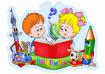      Развитие речи у детей младшего дошкольного возраста происходит особенно быстро: быстро, как ни в каком другом возрасте пополняется словарный запас, улучшается звуковое оформление слов, более развернутыми становятся фразы. Однако не все дети имеют одинаковый уровень речевого развития: одни уже к трем годам чисто и правильно произносят слова, другие говорят все еще недостаточно отчетливо, неправильно произносят отдельные звуки. Таких детей большинство.Какие же действия родителей помогут быстрее исправить недостатки детской речи?Формирование правильного произношения звуков в словах и фразах зависит от уточнения и закрепления их произношения в изолированном виде или в несложных звукосочетаниях.Начинать работу следует с освоения простых звуков, которые дети уже умеют произносить чисто, так как наряду с развитием артикуляции будет происходить подготовка к усвоению более сложных звуков. Далее идет закрепление произношения звуков в словах – при этом надо обращать внимание на то, чтобы ребенок приучался говорить их четко и внятно.Звук «А»
- Вспомните с ребенком сказку «Курочка Ряба» и предложите ребенку показать, как плакали дедка и бабка ("А-а-а").
-  Покажите малышу картинку с изображением гуся, и попросите его изобразить, как «говорит» гусь («Га-га»), потом покажите  изображение лягушки, пусть малыш покажет вам, как она квакает («Ква-ква»). Чередуйте показываемые картинки.Звук «У»
- Расставьте с ребенком руки в стороны, изображая самолеты. Покачайте «крыльями», издавая гудящий звук самолета: «У-у-у-у-у».
- Покажите ребенку три игрушки (или картинки): корову, сову и кукушку. Попросите озвучить этих животных.Звук «И»
- Вы с ребенком лошадки. «Поскачите» по комнате, издавая звук «И-и-и, И-и-и, И-и-и».
- Теперь поиграйте в осликов. Пусть малыш изобразит, как «говорит» ослик («Иа-иа»).
- Покажите ребенку изображения цыпленка и мышонка и предложите изобразить их голоса («Пи-пи-пи»).Звук «О»
- Покажите ребенку куклу с перевязанной щекой и скажите, что у неё болят зубки: «О-О-О». Попросите малыша повторить звук.
- Спросите ребенка, как «говорит» курочка. Изобразите с ребенком курочек (хлопайте «крыльями», ходите по комнате), произнося: «Ко-ко-ко».Звук «Ы»
- Изображаем рассерженных львов: «Ы-ы-ы».
- Изображаем ладонью с оттопыренным вверх большим пальцем – пароход. Пароход плывет по реке: «Ы-ы-ы» (двигаем рукой оп столу).Звук «Э»
- Предложите малышу беззвучно посмеяться: «Э-Э-Э».
- Вместе с малышом спойте песенку эха: «Э-э-э, э-э-э, э-э-э, э-э-э».
- Вы показываете ребенку то изображение козочки, то овечки, а ребенок озвучивает: «Мэ-э-э» или «Бэ-э-э».Звуки «М» и «М’».- Вы будете коровой, а ребенок – котенком. Вы должны поговорить друг с другом на языке ваших животных. Вы говорите: «Му», - ребенок вам отвечает: «Мяу», - и т.д. Потом поменяйтесь ролями и возобновите «диалог».Звуки «Н» и «Н’»
- Вы с ребенком делаете вид, что скачете на лошадке и покрикиваете: «Но, но».Звуки «П» и «П’»
- Расскажите ребенку сказку, и пусть он повторяет за вами выделенные слова. «Курочка решила испечь пирожки. Она замесила тесто и поставила его подниматься. Как пыхтит тесто? «Пых – пых». Тут прибежали цыплята и стали просить пить. Как цыплята просят пить? «Пи-пи». А пока курочка наливала цыплятам воды – тесто и убежало.
- Предложите ребенку спеть песенку цыплят: «Пи-пи-пи».Звуки «Б» и «Б’»
- Хлопаем губами и поём: «Ба-ба-ба, бо-бо-бо».
- Делайте с малышом вид, будто вы ездите на машинах. И когда вам будет грозить опасность врезаться, бибикайте друг другу: «Би-би».Звуки «Т» и «Т’»
- Скажите: «Тук-тук-тук», - и спросите малыша, кто так стучит. Если ребенок скажет, что молоток, покажите ему заранее приготовленную игрушку молотка. Если скажет, что дятел – покажите игрушку или изображение дятла.Звуки «Д» и « Д’»
- Положите перед малышом на столе колокольчик и дудочку. Позвените в колокольчики и скажите, что колокольчик звенит: «Динь–динь». Затем подудите в дудочку и скажите, что дудочка дудит: «Ду-ду». Вы будете говорить: «Динь–динь», - или: «Ду-ду», - а ребенок будет играть на соответствующем музыкальном инструменте. Затем поменяйтесь ролями.Звуки «К» и «К’»
- Положите перед ребенком две картинки с изображением курицы, петуха и кукушки. Спросите, кто говорит: «Ко-ко»? А кто говорит: «Ку-ка-ре-ку»? А кто: «Ку-ку»? Посоревнуйтесь, кто громче споет песенку петуха или кто кого «перекукует». Звуки «Г» и «Г’»
 - Спросите ребенка: "Как говорят гуси?" («га-га-га»), "А как говорят голуби?" («Гуу-гуу-гуу»). Предложите ребенку стать гусенком, а вы будете голубем. Если вы показываете изображение гуся, то ребенок говорит: «Га-га-га», - если изображение голубя, то вы говорите: «Гуу--гуу-гуу»,  - или: «Гру-гру-гру» . (У ребенка, конечно, получится только первый вариант – «гуу-гуу-гуу».) Потом можно поменяться ролями.Звуки  «Х» и «Х’»
- Спросите ребенка, как смеется мышка («хи-хи-хи»). А как клоун смеется? («хо-хо-хо»). А как мишка смеется? («ха-ха-ха»).Звуки «Ф» и «Ф’»
- Покажите ребенку игрушечного ёжика и спросите: «Как ёжик фыркает?" («Ф-ф-ф»). Пусть малыш несколько раз озвучит ёжика.Звуки «В» и «В’»
- Спросите ребенка, как воет ветер? Изобразите его звучание ("В-в-в").Развиваем пальчики — стимулируем речевое развитие.Взаимосвязь тонкой (пальцевой) моторики и речевого развития известна уже давно. Еще наши прапрабабушки использовали в воспитании детей игры типа «Ладушки» и «Сорока кашу варила». Помните, что, развивая тонкую моторику, Вы не только продвинете развитие своего ребенка вперед, но и сможете быстрее преодолеть отклонения, возникшие в речевом развитии ребенка.Игры и упражнения для домашних занятий?Предложите своей маленькой дочурке превратиться в Золушку и разложить в две разные кружечки фасоль и горох, которые Вы перемешали в большой чашке.С ребенком можно провести игру-соревнование на скорость. Кто скорее, папа или сын разложит большие и маленькие болтики или гайки в два разных контейнера? Кто быстрее, мама или дочка разложит фасоль и горох из одной миски в разные контейнеры?Покажите малышу, как можно складывать забавные фигурки из спичек или счетных палочек. Пусть сложит лесенку, елочку, домик, кроватку для куклы.Выкладывайте с ребенком узоры из гороха, фасоли, желудей. Используйте для основы картонку с тонким слоем пластилина.Лепите со своим крохой из пластилина, играйте в мозаику и пазлы.Учите ребенка застегивать и расстегивать пуговицы, шнуровать ботинки, плести косички из разноцветных шнурков.Как можно раньше купите малышу краски для рисования пальчиками. Сколько восторга и пользы от такого рисования! Двухлетний малыш справится с рисованием мягкой кисточкой. А трехлетнего нужно научить правильно, держать карандаш, и тогда вскоре Вы получите первые шедевры маленького художника. В деле обучения ребенка рисованию Вам помогут книжки-раскраски.И наконец, игры с пальчиками или пальчиковая гимнастика. Проводите подобные упражнения регулярно, и Вы увидите, что ребенок стал быстрее запоминать рифмованные тексты, а его речь стала более четкой и выразительной. Выразительно произносите текст и показывайте ребенку сопровождающие его движения. Пусть попробует делать гимнастику вместе с Вами, сначала хотя бы договаривая текст.